Рюкзак на шнуркеЦвет: бирюзовый или желтыйматериал: нейлон Нанесение логотипа в один цветСветоотражающий элемент в виде ленты является преимуществомОсновное отделение с кулиской.Должен быть упакован в индивидуальный пластиковый пакет.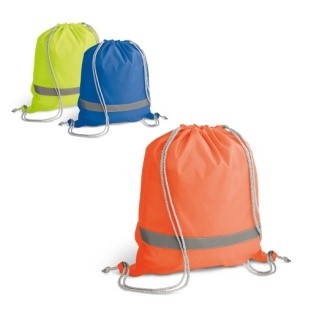 *Дополнительные условия:После заключения договора вся поставляемая продукция должна соответствовать требованиям указанных в техническом задании.При наличии брака весь тираж будет возвращен Поставщику.Вся продукция должна быть поставлена на склад Заказчика по адресу: г.Бишкек, ул.Тоголок Молдо 54а, подвал.Предоставить образцы продукции на момент оценки конкурсной заявки на предмет проверки на соответствие Техническому заданию. В случае не предоставления образцов в установленный срок заявка участника будет отклонена.Победитель будет определен при соответствии квалификационным требованиям и техническому заданию, а также при наименьшей оцененной стоимости.Срок поставки – до 1 декабря 2021г.Необходимо предоставить стоимость на тиражи: 1000 шт, 1500 шт., 2000 шт.